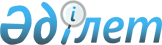 Э.А. Қонаев туралыҚазақстан Республикасы Үкіметінің 2005 жылғы 8 маусымдағы N 569 Қаулысы

      Қазақстан Республикасының Үкіметі  ҚАУЛЫ ЕТЕДІ: 

      Эльдар Асқарбекұлы Қонаев Қазақстан Республикасы Статистика агенттігі төрағасының орынбасары болып тағайындалсын.       Қазақстан Республикасының 

      Премьер-Министрі 
					© 2012. Қазақстан Республикасы Әділет министрлігінің «Қазақстан Республикасының Заңнама және құқықтық ақпарат институты» ШЖҚ РМК
				